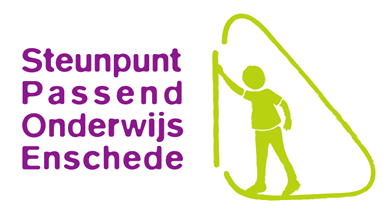 Individueel ondersteuningsplancognitief talentvolle leerlingen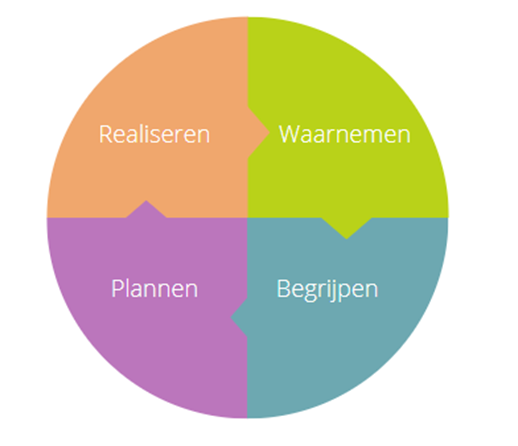 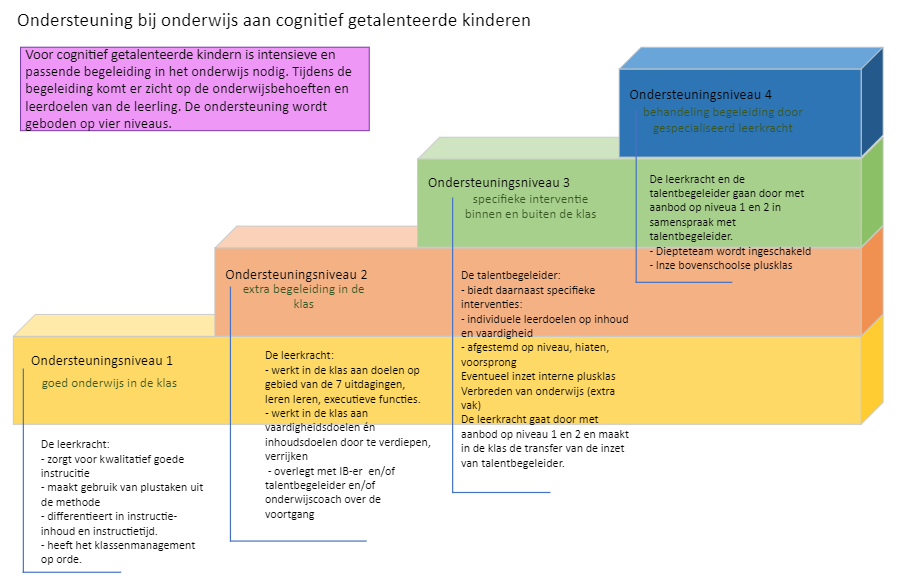 Ondersteuningsniveau 1: Goed onderwijs aan alle leerlingenEr is structurele signalering van leerlingen met cognitief talent. Er wordt gewerkt aan de kerndoelen en plusdoelen. De leerkracht zorgt voor kwalitatief goede instructie, door te differentiëren in instructie-inhoud en instructietijd. De leerkracht biedt structurele differentiatie door te compacten en verrijken, door gebruik te maken van plustaken uit de methode. Ondersteuningsniveau 2: Extra begeleiding in de klas Het beeld van de leerling wordt verder uitgediept. Er wordt gekeken of de ontwikkeling van de leerling harmonieus verloopt en of vaardigheden t.a.v. het leren leren in voldoende mate ontwikkeld worden. Er wordt gekeken of er hiaten zijn in de leerstof. Er wordt in de klas verdiepingsmateriaal geboden. De verdieping in de leerstof vindt plaats door te werken aan inhoudelijke doelen gekoppeld aan vaardigheidsdoelen. De leerkracht werkt gericht aan doelen op gebied van de 7 uitdagingen, leren leren en de executieve functies.DiagnostiekInvullen wanneer de diagnostiek module van het DHH is ingevuld.
Worden de doelen niet gehaald, dan gaat de leerling naar ondersteuningsniveau 3. Anders kies je nieuwe doelen in ondersteuningsniveau 2.Ondersteuningsniveau 3:Intensieve begeleiding met specifieke interventies (naast de interventies uit ondersteuningsniveau 2)De talentbegeleider biedt specifieke interventies binnen en buiten de klas. Inzet van een interne plusklas. Er worden individuele leerdoelen opgesteld op inhoud en vaardigheidsniveau. Het didactische aanbod wordt verder afgestemd op niveau, hiaten, voorsprong. Er wordt naast het compacten & verdiepen ook verbreding van de leerstof aangeboden in de vorm van een extra vak. 
Worden de doelen niet gehaald of is er sprake van handelingsverlegenheid, dan gaat de leerling naar ondersteuningsniveau 4; bespreken in het diepte-team.Ondersteuningsniveau 4: Overleg diepteteam
Mogelijk is sprake van bredere problematiek, denk aan dubbel bijzondere kinderen, leerlingen met trauma. Naam leerlingGeboortedatumSchooljaarGroep en groepsverloop Naam leerkrachtStartdatum stap 1Waarnemen                                                      Waarnemen                                                      Datum: Aanleiding voor overleg met collega Aanleiding voor overleg met collega Aanleiding voor overleg met collega Welke signalen voor cognitief talent zijn waargenomen? MenstekeningQuickScan DHH Observaties in de klasNalopen 7 uitdagingenMenstekeningQuickScan DHH Observaties in de klasNalopen 7 uitdagingenWelke kenmerken van begaafdheid herkennen ouders in de thuissituatie?Welke informatie is al bekend?Methode/aanpak plustakenBehaalt het kind de kerndoelen, aan welke plusdoelen wordt gewerkt? Is het kind productief? Methode/aanpak plustakenBehaalt het kind de kerndoelen, aan welke plusdoelen wordt gewerkt? Is het kind productief? Hoeveel tijd is daar extra voor?Hoe is de instructie georganiseerd, welke leerstof kan compact worden aangeboden, wanneer en in welke vorm wordt verrijking geboden?  Wat wordt eventueel weggezet in de weektaak?Hoeveel tijd is daar extra voor?Hoe is de instructie georganiseerd, welke leerstof kan compact worden aangeboden, wanneer en in welke vorm wordt verrijking geboden?  Wat wordt eventueel weggezet in de weektaak?Hoe is het welbevinden? (‘lekker in je vel’)? Hoe het contact met leeftijdsgenootjes? Hoe is het welbevinden? (‘lekker in je vel’)? Hoe het contact met leeftijdsgenootjes? Waarnemen                 Datum: Aanleiding voor overleg met de intern begeleider, talentbegeleider (en indien nodig met de onderwijscoach)Aanleiding voor overleg met de intern begeleider, talentbegeleider (en indien nodig met de onderwijscoach)Algemeen beeld van de toetsscores uit de methode:
Bijlage toevoegenAlgemeen beeld van de toetsscores uit de methode:
Bijlage toevoegenResultaten LOVS:
Bijlage toevoegenResultaten LOVS:
Bijlage toevoegenAnalyses n.a.v. de verschillende toetsscores (LOVS en Methode gebonden toetsen). Worden de kerndoelen bereikt? Analyses n.a.v. de verschillende toetsscores (LOVS en Methode gebonden toetsen). Worden de kerndoelen bereikt? Is er sprake van een discrepantie tussen verschillende ontwikkelingsgebieden?Is er sprake van een discrepantie tussen verschillende ontwikkelingsgebieden?Is externe ondersteuning buiten school in gezet? Zo ja, met welk doel en door wie?Is externe ondersteuning buiten school in gezet? Zo ja, met welk doel en door wie?Begrijpen deel 1Begrijpen deel 1Datum: Datum: Verdiepen van de beeldvorming/ observeren (in plaats van stapformulier 2)Verdiepen van de beeldvorming/ observeren (in plaats van stapformulier 2)Verdiepen van de beeldvorming/ observeren (in plaats van stapformulier 2)Verdiepen van de beeldvorming/ observeren (in plaats van stapformulier 2)Beeld van de leerling Beeld van de leerling Beeld van de leerling Beeld van de leerling Zijn er diagnoses gesteld?Zijn er diagnoses gesteld?Zijn er diagnoses gesteld?Zijn er diagnoses gesteld?Diagnose:Datum:Datum:Door:Is er een intelligentie vastgesteld?Is er een intelligentie vastgesteld?Is er een intelligentie vastgesteld?Is er een intelligentie vastgesteld?Naam test:Datum:Datum:Resultaat:Zijn er bevindingen uit overige relevante verslaglegging? Bv aanvullend onderzoek, observatie, logopedisch onderzoekZijn er bevindingen uit overige relevante verslaglegging? Bv aanvullend onderzoek, observatie, logopedisch onderzoekZijn er bevindingen uit overige relevante verslaglegging? Bv aanvullend onderzoek, observatie, logopedisch onderzoekZijn er bevindingen uit overige relevante verslaglegging? Bv aanvullend onderzoek, observatie, logopedisch onderzoekNaam test: Datum:Datum:Resultaat:Welke kansen en belemmeringen ervaart de lkr/school, ouders/gezin, de lln? Welke kansen en belemmeringen ervaart de lkr/school, ouders/gezin, de lln? Welke kansen en belemmeringen ervaart de lkr/school, ouders/gezin, de lln? Welke kansen en belemmeringen ervaart de lkr/school, ouders/gezin, de lln? t.a.v. KansenWat bevordert de ontwikkeling en het leren van de leerling?KansenWat bevordert de ontwikkeling en het leren van de leerling?BelemmeringenWat belemmert de ontwikkeling en het leren van de leerling?Geheugen 
leren leren, beheersing executieve functiesMotivatie 
verveling, anders zijn, gelukkig zijnHiaten 
didactische ontwikkeling
Zelfstandig werken 
faalangstSamenwerken 
acceptatie om met anderen te werken
Overtuigingen 
inzet, piekeren, zelfvertrouwenFrustratie tolerantie 
omgaan met tegenvallers, smoesjes
Spraak/taalontwikkeling en communicatieve redzaamheid
Lichamelijke ontwikkeling en motoriek/medisch
LeefomgevingKenmerken gezin, opvoedingsstijl, (opvoed) ondersteuning voor ouders, steun door ouders, invulling vrije tijdBegrijpen deel 2                                      Datum:Begrijpen deel 2                                      Datum:Begrijpen deel 2                                      Datum:Korte analyse van DHH module diagnostiek Korte analyse van DHH module diagnostiek Korte analyse van DHH module diagnostiek Kansen Wat bevordert de ontwikkeling en het leren van de leerling? Wanneer gaat het goed? Belemmeringen Wat belemmert de ontwikkeling en het leren van de leerling?Leer- en persoonlijkheidseigenschappenPrestatiemotivatie
Werk- en leerstrategieën
Sociaal functioneren
ZelfbeeldPerfectionisme
Onderpresteren
Faalangst 
Didactische ontwikkeling
Mening leerling en ouders Mening leerling en ouders Leerling:Op welke manier is de leerling betrokken? Welke oorzaken ziet de leerling zelf? Welke oplossingen ziet de leerling zelf?Ouders:Op welke manier zijn ouders betrokken? Welke afspraken zijn er gemaakt met ouders? Welke oplossing zien ouders? Wat kunnen ouders bijdragen ter ondersteuning van dit plan?Veronderstelde samenhangWat lijkt de hoofdoorzaak te zijn? Wat speelt er nog meer mee? Hoe werkt het een op het ander in?Specifieke doelen en onderwijsbehoeften voor leerling en leerkrachtWat heeft de leerling en de leerkracht nodig om de doelen te behalen?Specifieke doelen en onderwijsbehoeften voor leerling en leerkrachtWat heeft de leerling en de leerkracht nodig om de doelen te behalen?Specifieke doelen en onderwijsbehoeften voor leerling en leerkrachtWat heeft de leerling en de leerkracht nodig om de doelen te behalen?Doelen Wat moet de leerling leren, wat is de volgende stap in de ontwikkeling?Onderwijsbehoeften Wat heeft de leerling nodig om de doelen te behalen? Wat betekent dit voor het handelen van de lkr?Waar zijn aanpassingen nodig t.a.v.:InstructieLeeraanbodLeeromgevingDidactische doelenDenk aan instructie, opdrachten, leeractiviteiten, leeromgeving, feedback, groepsgenoten, leerkracht, ouders.Didactische doelenDenk aan instructie, opdrachten, leeractiviteiten, leeromgeving, feedback, groepsgenoten, leerkracht, ouders.Didactische doelenDenk aan instructie, opdrachten, leeractiviteiten, leeromgeving, feedback, groepsgenoten, leerkracht, ouders.VaardigheidsdoelenDenk bij de vaardigheidsdoelen aan de 7 uitdagingen, executieve vaardigheden, leren leren.Denk aan zelfreflectie, contact met ontwikkelingsgelijken, growth mindset.VaardigheidsdoelenDenk bij de vaardigheidsdoelen aan de 7 uitdagingen, executieve vaardigheden, leren leren.Denk aan zelfreflectie, contact met ontwikkelingsgelijken, growth mindset.VaardigheidsdoelenDenk bij de vaardigheidsdoelen aan de 7 uitdagingen, executieve vaardigheden, leren leren.Denk aan zelfreflectie, contact met ontwikkelingsgelijken, growth mindset.Overig
Zelfredzaamheid, taalontwikkeling, prikkelverwerking, motorische ontwikkeling.Overig
Zelfredzaamheid, taalontwikkeling, prikkelverwerking, motorische ontwikkeling.Overig
Zelfredzaamheid, taalontwikkeling, prikkelverwerking, motorische ontwikkeling.Voor de opvoeding, het gezin, de ouders, externe partners of vrije tijd.Voor de opvoeding, het gezin, de ouders, externe partners of vrije tijd.Doelen Specifieke doelen voor ouders en/of gezien en/of externe partners.Onderwijsbehoeften Ondersteuningsbehoeften gezin of ouders met hulpzinnen als: kennis van, vaardigheden in, begeleiding of ondersteuning bij/door… afstemming met…. (zorg) instanties Plannen en realiseren Datum:DoelenKies 1 of 2 doelen waar je de komende  4-6 weken aan wilt werken.Uitsplitsen in een didactisch doel en/of een vaardigheidsdoel.DoelenKies 1 of 2 doelen waar je de komende  4-6 weken aan wilt werken.Uitsplitsen in een didactisch doel en/of een vaardigheidsdoel.Periode Van – totPeriode Van – totActies en afsprakenWat wil je gaan doen om de leerling te ondersteunen?Acties en afsprakenWat wil je gaan doen om de leerling te ondersteunen?EvaluatieDatum, deelnemers, resultaat, besluit, acties, vervolg. Besproken met ouders op: (Bij een nieuw doel, een nieuw blok hieronder invullen)EvaluatieDatum, deelnemers, resultaat, besluit, acties, vervolg. Besproken met ouders op: (Bij een nieuw doel, een nieuw blok hieronder invullen)WaarnemenDatum:Observaties in de klas, werkhouding, informatie ouders, behaalde doelen (didactisch, werkhouding, executieve functies)Denk aan de zeven uitdagingen en de zes types van begaafde kinderen van Betts en NijhartObservaties in de klas, werkhouding, informatie ouders, behaalde doelen (didactisch, werkhouding, executieve functies)Denk aan de zeven uitdagingen en de zes types van begaafde kinderen van Betts en NijhartBegrijpen Datum: Wat moet worden verbeterd?Wat moet worden verbeterd?Plannen en realiseren Plannen en realiseren Datum:Datum:DoelKies 1 of 2 doelen waar je de komende  4-6 weken aan wilt werken.Uitsplitsen in een didactisch doel en een vaardigheidsdoel.DoelKies 1 of 2 doelen waar je de komende  4-6 weken aan wilt werken.Uitsplitsen in een didactisch doel en een vaardigheidsdoel.DoelKies 1 of 2 doelen waar je de komende  4-6 weken aan wilt werken.Uitsplitsen in een didactisch doel en een vaardigheidsdoel.DoelKies 1 of 2 doelen waar je de komende  4-6 weken aan wilt werken.Uitsplitsen in een didactisch doel en een vaardigheidsdoel.Didactisch doel

VaardigheidsdoelDidactisch doel

VaardigheidsdoelDidactisch doel

VaardigheidsdoelDidactisch doel

VaardigheidsdoelIndividuele inzet talentbegeleider
Acties en afspraken
Wat wil je gaan doen om de leerling te ondersteunen?Interne plusklasActies en afspraken
Wat wil je gaan doen om de leerling te ondersteunen?Interne plusklasActies en afspraken
Wat wil je gaan doen om de leerling te ondersteunen?Verbreding (extra vak)Acties en afspraken
Wat wil je gaan doen om de leerling te ondersteunen?Hoeveel uur?Hoeveel uur?Hoeveel uur?Hoeveel uur?Periode Van – totPeriode Van – totPeriode Van – totPeriode Van – totHoe komen de externe interventies terug in de klas?
Bijv. Opdrachten in de weektaak, ingeroosterde tijd voor verwerking van opdracht uit de plusklas?Hoe komen de externe interventies terug in de klas?
Bijv. Opdrachten in de weektaak, ingeroosterde tijd voor verwerking van opdracht uit de plusklas?Hoe komen de externe interventies terug in de klas?
Bijv. Opdrachten in de weektaak, ingeroosterde tijd voor verwerking van opdracht uit de plusklas?Hoe komen de externe interventies terug in de klas?
Bijv. Opdrachten in de weektaak, ingeroosterde tijd voor verwerking van opdracht uit de plusklas?Evaluatie (Bij een nieuw doel, een nieuw blok hieronder invullen)Datum, deelnemers, resultaat, besluit, acties, vervolg. Besproken met ouders op: Evaluatie (Bij een nieuw doel, een nieuw blok hieronder invullen)Datum, deelnemers, resultaat, besluit, acties, vervolg. Besproken met ouders op: Evaluatie (Bij een nieuw doel, een nieuw blok hieronder invullen)Datum, deelnemers, resultaat, besluit, acties, vervolg. Besproken met ouders op: Evaluatie (Bij een nieuw doel, een nieuw blok hieronder invullen)Datum, deelnemers, resultaat, besluit, acties, vervolg. Besproken met ouders op: WaarnemenDatum:Welke vragen zijn er voor het diepteteam? Waarmee kan het diepteteam bijdragen aan het verbeteren van de situatie?Welke vragen zijn er voor het diepteteam? Waarmee kan het diepteteam bijdragen aan het verbeteren van de situatie?Waar ligt op dit moment de handelingsverlegenheid?Waar ligt op dit moment de handelingsverlegenheid?Begrijpen Datum: Is er nog aanvullende informatie die niet in stap 1 of 2 staat, die van belang is voor het begrijpen van de problematiek?Is er nog aanvullende informatie die niet in stap 1 of 2 staat, die van belang is voor het begrijpen van de problematiek?Plannen en realiseren Plannen en realiseren Datum: Aanmelden diagnostiekAanmelden diagnostiekInzet schoolverpleegkundige/wijkcoachInzet schoolverpleegkundige/wijkcoachInterventie trajectbegeleiderInterventie trajectbegeleiderInterventie specialist Steunpunt Interventie specialist Steunpunt Aanvraag interventieAanvraag interventieAanvraag arrangement (bovenschoolse vaardigheden groep)Doelen: Aanvraag arrangement (bovenschoolse vaardigheden groep)Doelen: Overig……Overig……